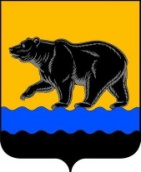 АДМИНИСТРАЦИЯ ГОРОДА НЕФТЕЮГАНСКАПОСТАНОВЛЕНИЕ10.03.2023											  № 244-пг.НефтеюганскО внесении изменений в постановление администрации города Нефтеюганска от 15.11.2018 № 596-п «Об утверждении муниципальной программы города Нефтеюганска «Профилактика правонарушений в сфере общественного порядка, профилактика незаконного оборота и потребления наркотических средств и психотропных веществ в городе Нефтеюганске»В соответствии с постановлением Правительства Ханты-Мансийского автономного округа – Югры от 05.10.2018 № 348-п «О государственной программе Ханты-Мансийского автономного округа – Югры «Профилактика правонарушений и обеспечение отдельных прав граждан», в соответствии с постановлением администрации   города Нефтеюганска  от 18.04.2019  № 77-нп «О модельной муниципальной программе города Нефтеюганска, порядке принятия решения о разработке муниципальных программ города Нефтеюганска, их формирования, утверждения и реализации» администрация города Нефтеюганска постановляет:1.Внести изменения в постановление администрации города Нефтеюганска от 15.11.2018 № 596-п «Об утверждении муниципальной программы города Нефтеюганска «Профилактика правонарушений в сфере общественного  порядка, профилактика незаконного оборота и потребления наркотических средств и психотропных веществ в городе Нефтеюганске»                          (с изменениями, внесенными постановлениями администрации города от 19.03.2019 № 114-п, от 09.04.2019 № 154-п, от 20.05.2019 № 252-п, от 06.06.2019 № 395-п, от 27.08.2019 № 810-п, от 11.10.2019 № 1087-п, от 05.11.2019                     № 1213-п, от 15.05.2020 № 740-п, от 20.10.2020 № 1797-п, от 17.11.2020 № 1993-п, от 24.12.2020 № 2272-п, от 02.03.2021 № 262-п, от 31.03.2021 № 430-п, от 26.05.2021 № 777-п, от 27.07.2021 № 1238-п, от 13.10.2021 № 1734-п, от 17.11.2021 № 1944-п, от 01.12.2021 № 2023-п, от 17.12.2021 № 2136-п, от 26.01.2022 № 99-п, от 18.02.2022  № 233-п, от 14.04.2022 № 682-п, от 31.05.2022 № 1026-п, ,   от  17.06.2022  № 1125-п,  от  23.08.2022  № 1710-п,  от  01.11.2022  № 2259-п, от 07.12.2022 № 2524-п, от 23.01.2023 № 39-п) (далее - муниципальная программа), а именно:1.1. В паспорте муниципальной программы: 1.1.1.Строку «Ответственный исполнитель муниципальной программы» изложить в следующей редакции:«	».1.1.2.Строку «Соисполнители муниципальной программы» изложить в следующей редакции:«».1.1.3	.Строку «Параметры финансового обеспечения муниципальной программы» изложить в следующей редакции:«												».1.2.Таблицу 1 муниципальной программы изложить согласно приложению 1  к постановлению.1.3.Таблицу 2 муниципальной программы изложить согласно приложению 2  к постановлению.2.Департаменту по делам администрации города (Журавлев В.Ю.) разместить постановление на официальном сайте органов местного самоуправления города Нефтеюганска в сети Интернет.Глава города Нефтеюганска                                                                        Э.Х.Бугай4Приложение 1к постановлениюадминистрации города 								    от 10.03.2023 № 244-п                                            Таблица 1Целевые показатели муниципальной программы «Профилактика правонарушений в сфере общественного порядка, профилактика незаконного оборота и потребления наркотических средств и психотропных веществв городе Нефтеюганске»Приложение 2 к постановлениюадминистрации города 								    от 10.03.2023 № 244-п                                           Таблица 2Распределение финансовых ресурсов муниципальной программы «Профилактика правонарушений в сфере общественного порядка, профилактика незаконного оборота и потребления наркотических средств и психотропных веществв городе Нефтеюганске»Ответственный исполнитель муниципальной программыАдминистрация города Нефтеюганска (отдел организации деятельности по вопросам общественной безопасности администрации города)Соисполнители муниципальной программыАдминистрация города Нефтеюганска (департамент по делам администрации города)Администрация города Нефтеюганска (отдел по организации деятельности комиссии по делам несовершеннолетних и защите их прав администрации города)Департамент жилищно-коммунального хозяйства администрации города Нефтеюганска Департамент образования администрации города НефтеюганскаКомитет культуры и туризма администрации города НефтеюганскаКомитет физической культуры и спорта администрации города НефтеюганскаДепартамент муниципального имущества администрации города НефтеюганскаПараметры финансового обеспечения муниципальной программы    Общий объём финансирования на 2022-2030 годы и составляет 62 216,267 тыс. рублей.Бюджет автономного округа - 1 274,800 тыс. рублей, из них: 2022 год -  1 056,400 тыс. рублей;2023 год -  68,800 тыс. рублей;2024 год -  72,800 тыс. рублей;2025 год -  76,800 тыс. рублей;2026 год - 2030 год - 0 тыс. рублейБюджет города Нефтеюганска - 60 941,467 тыс. рублей, из них:2022 год -  29 507,520 тыс. рублей;2023 год -  6 953,047 тыс. рублей;2024 год -  3 548,700 тыс. рублей;2025 год -  3 552,700 тыс. рублей;2026 год - 2030 год - 17 379,500 тыс. рублей№показателяНаименование целевых показателейОтветственный исполнитель / соисполнитель за достижение показателя Базовый показатель на начало реализации муниципальной программы(2021 год)Значения показателя по годамЗначения показателя по годамЗначения показателя по годамЗначения показателя по годамЗначения показателя по годамЦелевое значение показателя на момент окончания действия муниципаль-ной программы№показателяНаименование целевых показателейОтветственный исполнитель / соисполнитель за достижение показателя Базовый показатель на начало реализации муниципальной программы(2021 год)2022202320242025период с 2026 по 2030Целевое значение показателя на момент окончания действия муниципаль-ной программы1.Уровень преступности на улицах и в общественных местах (число зарегистрированных преступлений на 100 тыс. человек населения), (ед.) Администрация города Нефтеюганска (отдел организации деятельности по вопросам общественной безопасности администрации города); Департамент муниципального имущества администрации города Нефтеюганска215,1201,6188,1174,6161,1147,6147,62.Доля административных правонарушений, посягающих на общественный порядок и общественную безопасность, выявленных с участием народных дружинников (глава 20 КоАП РФ), в общем количестве таких правонарушений, (%)Администрация города Нефтеюганска (отдел организации деятельности по вопросам общественной безопасности администрации города )6,06,26,46,66,87,87,83.Общая распространённость наркомании на 100 тыс. человек (ед.) Администрация города Нефтеюганска (отдел организации деятельности по вопросам общественной безопасности администрации города)82,081,080,079,078,074,074,04.Доля молодежи (в возрасте от 14 до 35 лет), вовлеченной в реализацию проектов по профилактике наркомании, в общей численности молодежи, %. (35491) Департамент образования администрации города Нефтеюганска;Комитет культуры и туризма администрации города Нефтеюганска27,021,322,723,824,524,324,35.Доля преступлений, совершенных несовершеннолетними в общем количестве зарегистрированных преступлений, (%)Департамент образования  администрации города Нефтеюганска;Администрация города Нефтеюганска (отдел по организации деятельности комиссии по делам несовершеннолетних и защите их прав администрации города)1,31,31,31,31,31,21,26.Вовлеченность населения в волонтерскую антинаркотическую деятельность, (чел.) Комитет физической культуры и спорта051015205050№структурного элемента (основного мероприятия)Структурный элемент (основное мероприятие) (их связь с целевыми показателями муниципальной программы)Ответственный исполнитель/соисполнительИсточники финансированияФинансовые затраты на реализацию, (тыс. рублей)Финансовые затраты на реализацию, (тыс. рублей)Финансовые затраты на реализацию, (тыс. рублей)Финансовые затраты на реализацию, (тыс. рублей)Финансовые затраты на реализацию, (тыс. рублей)Финансовые затраты на реализацию, (тыс. рублей)№структурного элемента (основного мероприятия)Структурный элемент (основное мероприятие) (их связь с целевыми показателями муниципальной программы)Ответственный исполнитель/соисполнительИсточники финансированиявсегов том числев том числев том числев том числев том числе№структурного элемента (основного мероприятия)Структурный элемент (основное мероприятие) (их связь с целевыми показателями муниципальной программы)Ответственный исполнитель/соисполнительИсточники финансирования2022 год2023год2024год2025год2026 - 2030год12345678910Подпрограмма 1.Профилактика правонарушенийПодпрограмма 1.Профилактика правонарушенийПодпрограмма 1.Профилактика правонарушенийПодпрограмма 1.Профилактика правонарушенийПодпрограмма 1.Профилактика правонарушенийПодпрограмма 1.Профилактика правонарушенийПодпрограмма 1.Профилактика правонарушенийПодпрограмма 1.Профилактика правонарушенийПодпрограмма 1.Профилактика правонарушенийПодпрограмма 1.Профилактика правонарушений1.1.Создание условий для деятельности народных дружин(показатели 1,2)администрация города (департамент по делам администрации)/администрация города (отдел организации деятельности по вопросам общественной безопасности)всего622,600185,800137,600145,600153,60001.1.Создание условий для деятельности народных дружин(показатели 1,2)администрация города (департамент по делам администрации)/администрация города (отдел организации деятельности по вопросам общественной безопасности)федеральный бюджет 0000001.1.Создание условий для деятельности народных дружин(показатели 1,2)администрация города (департамент по делам администрации)/администрация города (отдел организации деятельности по вопросам общественной безопасности)бюджет автономного округа314,80096,40068,80072,80076,80001.1.Создание условий для деятельности народных дружин(показатели 1,2)администрация города (департамент по делам администрации)/администрация города (отдел организации деятельности по вопросам общественной безопасности)местный бюджет307,80089,40068,80072,80076,80001.1.Создание условий для деятельности народных дружин(показатели 1,2)администрация города (департамент по делам администрации)/администрация города (отдел организации деятельности по вопросам общественной безопасности)иные внебюджетные источники000000 1.2.Обеспечение функционирования и развития систем видеонаблюдения в сфере общественного порядка в местах массового пребывания граждан, в наиболее криминогенных общественных местах и на улицах города (показатель 1)департамент  жилищно-коммунального хозяйства администрации городавсего40 953,70016 545,7003 051,0003 051,0003 051,00015 255,000 1.2.Обеспечение функционирования и развития систем видеонаблюдения в сфере общественного порядка в местах массового пребывания граждан, в наиболее криминогенных общественных местах и на улицах города (показатель 1)департамент  жилищно-коммунального хозяйства администрации городафедеральный бюджет000000 1.2.Обеспечение функционирования и развития систем видеонаблюдения в сфере общественного порядка в местах массового пребывания граждан, в наиболее криминогенных общественных местах и на улицах города (показатель 1)департамент  жилищно-коммунального хозяйства администрации городабюджет автономного округа000000 1.2.Обеспечение функционирования и развития систем видеонаблюдения в сфере общественного порядка в местах массового пребывания граждан, в наиболее криминогенных общественных местах и на улицах города (показатель 1)департамент  жилищно-коммунального хозяйства администрации городаместный бюджет40 953,70016 545,7003 051,0003 051,0003 051,00015 255,000 1.2.Обеспечение функционирования и развития систем видеонаблюдения в сфере общественного порядка в местах массового пребывания граждан, в наиболее криминогенных общественных местах и на улицах города (показатель 1)департамент  жилищно-коммунального хозяйства администрации городаиные внебюджетные источники0000001.3.Информирование граждан о безопасности личного имущества (изготовление и тиражирование печатной продукции: памяток, буклетов, плакатов, листовок, баннеров) (показатель 1)администрация города (департамент по делам администрации)/администрация города  (отдел организации деятельности по вопросам общественной безопасности)всего74,20474,20400001.3.Информирование граждан о безопасности личного имущества (изготовление и тиражирование печатной продукции: памяток, буклетов, плакатов, листовок, баннеров) (показатель 1)администрация города (департамент по делам администрации)/администрация города  (отдел организации деятельности по вопросам общественной безопасности)федеральный бюджет0000001.3.Информирование граждан о безопасности личного имущества (изготовление и тиражирование печатной продукции: памяток, буклетов, плакатов, листовок, баннеров) (показатель 1)администрация города (департамент по делам администрации)/администрация города  (отдел организации деятельности по вопросам общественной безопасности)бюджет автономного округа0000001.3.Информирование граждан о безопасности личного имущества (изготовление и тиражирование печатной продукции: памяток, буклетов, плакатов, листовок, баннеров) (показатель 1)администрация города (департамент по делам администрации)/администрация города  (отдел организации деятельности по вопросам общественной безопасности)местный бюджет74,20474,20400001.3.Информирование граждан о безопасности личного имущества (изготовление и тиражирование печатной продукции: памяток, буклетов, плакатов, листовок, баннеров) (показатель 1)администрация города (департамент по делам администрации)/администрация города  (отдел организации деятельности по вопросам общественной безопасности)иные внебюджетные источники0000001.4.Профилактика  пропаганды и распространения криминальной идеологии среди несовершеннолетних, создания детских и молодежных сообществ на основе криминальной субкультуры, в том числе посредством использования информационных ресурсов сети Интернет (показатель 5)департамент образования администрации городавсего0000001.4.Профилактика  пропаганды и распространения криминальной идеологии среди несовершеннолетних, создания детских и молодежных сообществ на основе криминальной субкультуры, в том числе посредством использования информационных ресурсов сети Интернет (показатель 5)департамент образования администрации городафедеральный бюджет0000001.4.Профилактика  пропаганды и распространения криминальной идеологии среди несовершеннолетних, создания детских и молодежных сообществ на основе криминальной субкультуры, в том числе посредством использования информационных ресурсов сети Интернет (показатель 5)департамент образования администрации городабюджет автономного округа0000001.4.Профилактика  пропаганды и распространения криминальной идеологии среди несовершеннолетних, создания детских и молодежных сообществ на основе криминальной субкультуры, в том числе посредством использования информационных ресурсов сети Интернет (показатель 5)департамент образования администрации городаместный бюджет0000001.4.Профилактика  пропаганды и распространения криминальной идеологии среди несовершеннолетних, создания детских и молодежных сообществ на основе криминальной субкультуры, в том числе посредством использования информационных ресурсов сети Интернет (показатель 5)департамент образования администрации городаиные внебюджетные источники0000001.5.Оказание несовершеннолетним и членам их семей, находящимся в социально-опасном положении, необходимой помощи, в том числе в трудовом и бытовом устройстве (показатель 5)департамент образования администрации городавсего0000001.5.Оказание несовершеннолетним и членам их семей, находящимся в социально-опасном положении, необходимой помощи, в том числе в трудовом и бытовом устройстве (показатель 5)департамент образования администрации городафедеральный бюджет0000001.5.Оказание несовершеннолетним и членам их семей, находящимся в социально-опасном положении, необходимой помощи, в том числе в трудовом и бытовом устройстве (показатель 5)департамент образования администрации городабюджет автономного округа0000001.5.Оказание несовершеннолетним и членам их семей, находящимся в социально-опасном положении, необходимой помощи, в том числе в трудовом и бытовом устройстве (показатель 5)департамент образования администрации городаместный бюджет0000001.5.Оказание несовершеннолетним и членам их семей, находящимся в социально-опасном положении, необходимой помощи, в том числе в трудовом и бытовом устройстве (показатель 5)департамент образования администрации городаиные внебюджетные источники0000001.5.Оказание несовершеннолетним и членам их семей, находящимся в социально-опасном положении, необходимой помощи, в том числе в трудовом и бытовом устройстве (показатель 5)администрация города(отдел по организации деятельности комиссии по делам несовершеннолетних и защите их прав администрации города)всего0000001.5.Оказание несовершеннолетним и членам их семей, находящимся в социально-опасном положении, необходимой помощи, в том числе в трудовом и бытовом устройстве (показатель 5)администрация города(отдел по организации деятельности комиссии по делам несовершеннолетних и защите их прав администрации города)федеральный бюджет0000001.5.Оказание несовершеннолетним и членам их семей, находящимся в социально-опасном положении, необходимой помощи, в том числе в трудовом и бытовом устройстве (показатель 5)администрация города(отдел по организации деятельности комиссии по делам несовершеннолетних и защите их прав администрации города)бюджет автономного округа0000001.5.Оказание несовершеннолетним и членам их семей, находящимся в социально-опасном положении, необходимой помощи, в том числе в трудовом и бытовом устройстве (показатель 5)администрация города(отдел по организации деятельности комиссии по делам несовершеннолетних и защите их прав администрации города)местный бюджет0000001.5.Оказание несовершеннолетним и членам их семей, находящимся в социально-опасном положении, необходимой помощи, в том числе в трудовом и бытовом устройстве (показатель 5)администрация города(отдел по организации деятельности комиссии по делам несовершеннолетних и защите их прав администрации города)иные внебюджетные источники0000001.6.Оказание социально – психологической помощи учащимся, имеющим проблемы в поведении и обучении (показатель 5)департамент образования администрации городавсего0000001.6.Оказание социально – психологической помощи учащимся, имеющим проблемы в поведении и обучении (показатель 5)департамент образования администрации городафедеральный бюджет0000001.6.Оказание социально – психологической помощи учащимся, имеющим проблемы в поведении и обучении (показатель 5)департамент образования администрации городабюджет автономного округа0000001.6.Оказание социально – психологической помощи учащимся, имеющим проблемы в поведении и обучении (показатель 5)департамент образования администрации городаместный бюджет0000001.6.Оказание социально – психологической помощи учащимся, имеющим проблемы в поведении и обучении (показатель 5)департамент образования администрации городаиные внебюджетные источники0000001.7.Приобретение нежилых помещений под размещение участковых пунктов полиции(показатель 1)департамент муниципального имущества администрации городавсего15 891,02712 482,6803 408,3470001.7.Приобретение нежилых помещений под размещение участковых пунктов полиции(показатель 1)департамент муниципального имущества администрации городафедеральный бюджет0000001.7.Приобретение нежилых помещений под размещение участковых пунктов полиции(показатель 1)департамент муниципального имущества администрации городабюджет автономного округа0000001.7.Приобретение нежилых помещений под размещение участковых пунктов полиции(показатель 1)департамент муниципального имущества администрации городаместный бюджет15 891,02712 482,6803 408,3470001.7.Приобретение нежилых помещений под размещение участковых пунктов полиции(показатель 1)департамент муниципального имущества администрации городаиные внебюджетные источники000000Итого по подпрограмме 1Итого по подпрограмме 1Итого по подпрограмме 1всего57 541,53129 288,3846 596,9473 196,6003 204,60015 255,000Итого по подпрограмме 1Итого по подпрограмме 1Итого по подпрограмме 1федеральный бюджет000000Итого по подпрограмме 1Итого по подпрограмме 1Итого по подпрограмме 1бюджет автономного округа314,80096,40068,80072,80076,8000Итого по подпрограмме 1Итого по подпрограмме 1Итого по подпрограмме 1местный бюджет57 226,73129 191,9846 528,1473 123,8003 127,80015 255,000Итого по подпрограмме 1Итого по подпрограмме 1Итого по подпрограмме 1иные внебюджетные источники000000Подпрограмма 2.Профилактика незаконного оборота и потребления наркотических средств и психотропных веществПодпрограмма 2.Профилактика незаконного оборота и потребления наркотических средств и психотропных веществПодпрограмма 2.Профилактика незаконного оборота и потребления наркотических средств и психотропных веществПодпрограмма 2.Профилактика незаконного оборота и потребления наркотических средств и психотропных веществПодпрограмма 2.Профилактика незаконного оборота и потребления наркотических средств и психотропных веществПодпрограмма 2.Профилактика незаконного оборота и потребления наркотических средств и психотропных веществПодпрограмма 2.Профилактика незаконного оборота и потребления наркотических средств и психотропных веществПодпрограмма 2.Профилактика незаконного оборота и потребления наркотических средств и психотропных веществПодпрограмма 2.Профилактика незаконного оборота и потребления наркотических средств и психотропных веществПодпрограмма 2.Профилактика незаконного оборота и потребления наркотических средств и психотропных веществ2.1.  Создание условий для деятельности субъектов профилактики наркомании (показатель 3)департамент образования администрации городавсего0000002.1.  Создание условий для деятельности субъектов профилактики наркомании (показатель 3)департамент образования администрации городафедеральный бюджет0000002.1.  Создание условий для деятельности субъектов профилактики наркомании (показатель 3)департамент образования администрации городабюджет автономногоокруга0000002.1.  Создание условий для деятельности субъектов профилактики наркомании (показатель 3)департамент образования администрации городаместныйбюджет0000002.1.  Создание условий для деятельности субъектов профилактики наркомании (показатель 3)департамент образования администрации городаиные внебюджетные источники0000002.2.Проведение информационной антинаркотической политики, просветительских мероприятий (показатель 3)департамент образования администрации городавсего0000002.2.Проведение информационной антинаркотической политики, просветительских мероприятий (показатель 3)департамент образования администрации городафедеральный бюджет0000002.2.Проведение информационной антинаркотической политики, просветительских мероприятий (показатель 3)департамент образования администрации городабюджет автономногоокруга0000002.2.Проведение информационной антинаркотической политики, просветительских мероприятий (показатель 3)департамент образования администрации городаместныйбюджет0000002.2.Проведение информационной антинаркотической политики, просветительских мероприятий (показатель 3)департамент образования администрации городаиные внебюджетные источники0000002.2.Проведение информационной антинаркотической политики, просветительских мероприятий (показатель 3)администрация города (департамент по делам администрации)/администрация города(отдел организации деятельности по вопросам общественной безопасности)всего88,24188,24100002.2.Проведение информационной антинаркотической политики, просветительских мероприятий (показатель 3)администрация города (департамент по делам администрации)/администрация города(отдел организации деятельности по вопросам общественной безопасности)федеральный бюджет0000002.2.Проведение информационной антинаркотической политики, просветительских мероприятий (показатель 3)администрация города (департамент по делам администрации)/администрация города(отдел организации деятельности по вопросам общественной безопасности)бюджет автономногоокруга20,00020,00000002.2.Проведение информационной антинаркотической политики, просветительских мероприятий (показатель 3)администрация города (департамент по делам администрации)/администрация города(отдел организации деятельности по вопросам общественной безопасности)местныйбюджет68,24168,24100002.2.Проведение информационной антинаркотической политики, просветительских мероприятий (показатель 3)администрация города (департамент по делам администрации)/администрация города(отдел организации деятельности по вопросам общественной безопасности)иные внебюджетные источники0000002.3.Организация и проведение профилактических мероприятий (показатели 3, 4)комитет физической культуры и спорта администрации городавсего320,000320,00000002.3.Организация и проведение профилактических мероприятий (показатели 3, 4)комитет физической культуры и спорта администрации городафедеральный бюджет0000002.3.Организация и проведение профилактических мероприятий (показатели 3, 4)комитет физической культуры и спорта администрации городабюджет автономногоокруга320,000320,00000002.3.Организация и проведение профилактических мероприятий (показатели 3, 4)комитет физической культуры и спорта администрации городаместныйбюджет0000002.3.Организация и проведение профилактических мероприятий (показатели 3, 4)комитет физической культуры и спорта администрации городаиные внебюджетные источники0000002.3.Организация и проведение профилактических мероприятий (показатели 3, 4)департамент образования администрации городавсего100,000100,00000002.3.Организация и проведение профилактических мероприятий (показатели 3, 4)департамент образования администрации городафедеральный бюджет0000002.3.Организация и проведение профилактических мероприятий (показатели 3, 4)департамент образования администрации городабюджет автономногоокруга100,000100,00000002.3.Организация и проведение профилактических мероприятий (показатели 3, 4)департамент образования администрации городаместныйбюджет0000002.3.Организация и проведение профилактических мероприятий (показатели 3, 4)департамент образования администрации городаиные внебюджетные источники0000002.3.Организация и проведение профилактических мероприятий (показатели 3, 4)комитет культуры и туризма администрации городавсего2 705,182276,038303,643303,643303,6431 518,2152.3.Организация и проведение профилактических мероприятий (показатели 3, 4)комитет культуры и туризма администрации городафедеральный бюджет0000002.3.Организация и проведение профилактических мероприятий (показатели 3, 4)комитет культуры и туризма администрации городабюджет автономногоокруга150,000150,00000002.3.Организация и проведение профилактических мероприятий (показатели 3, 4)комитет культуры и туризма администрации городаместныйбюджет2 555,182126,038303,643303,643303,6431 518,2152.3.Организация и проведение профилактических мероприятий (показатели 3, 4)комитет культуры и туризма администрации городаиные внебюджетные источники0000002.4.Развитие и поддержка добровольческого (волонтерского) антинаркотического движения, в том числе немедицинского потребления наркотиков (показатели 4,6)департамент образования администрации городавсего0000002.4.Развитие и поддержка добровольческого (волонтерского) антинаркотического движения, в том числе немедицинского потребления наркотиков (показатели 4,6)департамент образования администрации городафедеральный бюджет0000002.4.Развитие и поддержка добровольческого (волонтерского) антинаркотического движения, в том числе немедицинского потребления наркотиков (показатели 4,6)департамент образования администрации городабюджет автономногоокруга0000002.4.Развитие и поддержка добровольческого (волонтерского) антинаркотического движения, в том числе немедицинского потребления наркотиков (показатели 4,6)департамент образования администрации городаместныйбюджет0000002.4.Развитие и поддержка добровольческого (волонтерского) антинаркотического движения, в том числе немедицинского потребления наркотиков (показатели 4,6)департамент образования администрации городаиные внебюджетные источники0000002.4.Развитие и поддержка добровольческого (волонтерского) антинаркотического движения, в том числе немедицинского потребления наркотиков (показатели 4,6)комитет физической культуры и спорта администрации городавсего1 461,313491,257121,257121,257121,257606,2852.4.Развитие и поддержка добровольческого (волонтерского) антинаркотического движения, в том числе немедицинского потребления наркотиков (показатели 4,6)комитет физической культуры и спорта администрации городафедеральный бюджет0000002.4.Развитие и поддержка добровольческого (волонтерского) антинаркотического движения, в том числе немедицинского потребления наркотиков (показатели 4,6)комитет физической культуры и спорта администрации городабюджет автономногоокруга370,000370,00000002.4.Развитие и поддержка добровольческого (волонтерского) антинаркотического движения, в том числе немедицинского потребления наркотиков (показатели 4,6)комитет физической культуры и спорта администрации городаместныйбюджет1 091,313121,257121,257121,257121,257606,2852.4.Развитие и поддержка добровольческого (волонтерского) антинаркотического движения, в том числе немедицинского потребления наркотиков (показатели 4,6)комитет физической культуры и спорта администрации городаиные внебюджетные источники000000                Итого по подпрограмме 2                Итого по подпрограмме 2                Итого по подпрограмме 2всего4 674,7361 275,536424,900424,900424,9002 124,500                Итого по подпрограмме 2                Итого по подпрограмме 2                Итого по подпрограмме 2федеральный бюджет000000                Итого по подпрограмме 2                Итого по подпрограмме 2                Итого по подпрограмме 2бюджет автономного округа960,000960,0000000                Итого по подпрограмме 2                Итого по подпрограмме 2                Итого по подпрограмме 2местныйбюджет3 714,736315,536424,900424,900424,9002 124,500                Итого по подпрограмме 2                Итого по подпрограмме 2                Итого по подпрограмме 2иные внебюджетные источники000000         Всего по муниципальной программе         Всего по муниципальной программе         Всего по муниципальной программевсего62 216,26730 563,9207 021,8473 621,5003 629,50017 379,500         Всего по муниципальной программе         Всего по муниципальной программе         Всего по муниципальной программефедеральный бюджет000000         Всего по муниципальной программе         Всего по муниципальной программе         Всего по муниципальной программебюджет автономного округа1 274,8001 056,40068,80072,80076,8000         Всего по муниципальной программе         Всего по муниципальной программе         Всего по муниципальной программеместныйбюджет60 941,46729 507,5206 953,0473 548,7003 552,70017 379,500         Всего по муниципальной программе         Всего по муниципальной программе         Всего по муниципальной программеиные внебюджетные источники000000Инвестиции в объекты муниципальной собственности (за исключением инвестиций в объекты  муниципальной собственности по проектам, портфелям проектов)Инвестиции в объекты муниципальной собственности (за исключением инвестиций в объекты  муниципальной собственности по проектам, портфелям проектов)Инвестиции в объекты муниципальной собственности (за исключением инвестиций в объекты  муниципальной собственности по проектам, портфелям проектов)всего15 891,02712 482,6803 408,347000Инвестиции в объекты муниципальной собственности (за исключением инвестиций в объекты  муниципальной собственности по проектам, портфелям проектов)Инвестиции в объекты муниципальной собственности (за исключением инвестиций в объекты  муниципальной собственности по проектам, портфелям проектов)Инвестиции в объекты муниципальной собственности (за исключением инвестиций в объекты  муниципальной собственности по проектам, портфелям проектов)федеральный бюджет000000Инвестиции в объекты муниципальной собственности (за исключением инвестиций в объекты  муниципальной собственности по проектам, портфелям проектов)Инвестиции в объекты муниципальной собственности (за исключением инвестиций в объекты  муниципальной собственности по проектам, портфелям проектов)Инвестиции в объекты муниципальной собственности (за исключением инвестиций в объекты  муниципальной собственности по проектам, портфелям проектов)бюджет автономного округа000000Инвестиции в объекты муниципальной собственности (за исключением инвестиций в объекты  муниципальной собственности по проектам, портфелям проектов)Инвестиции в объекты муниципальной собственности (за исключением инвестиций в объекты  муниципальной собственности по проектам, портфелям проектов)Инвестиции в объекты муниципальной собственности (за исключением инвестиций в объекты  муниципальной собственности по проектам, портфелям проектов)местный бюджет15 891,02712 482,6803 408,347000Инвестиции в объекты муниципальной собственности (за исключением инвестиций в объекты  муниципальной собственности по проектам, портфелям проектов)Инвестиции в объекты муниципальной собственности (за исключением инвестиций в объекты  муниципальной собственности по проектам, портфелям проектов)Инвестиции в объекты муниципальной собственности (за исключением инвестиций в объекты  муниципальной собственности по проектам, портфелям проектов)иные внебюджетные источники000000Прочие расходыПрочие расходыПрочие расходывсего46 325,24018 081,2403 613,5003 621,5003 629,50017 379,500Прочие расходыПрочие расходыПрочие расходыфедеральный бюджет000000Прочие расходыПрочие расходыПрочие расходыбюджет автономного округа1 274,8001 056,40068,80072,80076,8000Прочие расходыПрочие расходыПрочие расходыместный бюджет45 050,44017 024,8403 544,7003 548,7003 552,70017 379,500Прочие расходыПрочие расходыПрочие расходыиные внебюджетные источники000000Ответственный исполнительОтветственный исполнительадминистрация города  (отдел организации деятельности по вопросам общественной безопасности)всего000000Ответственный исполнительОтветственный исполнительадминистрация города  (отдел организации деятельности по вопросам общественной безопасности)федеральный бюджет000000Ответственный исполнительОтветственный исполнительадминистрация города  (отдел организации деятельности по вопросам общественной безопасности)бюджет автономного округа000000Ответственный исполнительОтветственный исполнительадминистрация города  (отдел организации деятельности по вопросам общественной безопасности)местныйбюджет000000Ответственный исполнительОтветственный исполнительадминистрация города  (отдел организации деятельности по вопросам общественной безопасности)иные внебюджетные источники000000Соисполнитель 1Соисполнитель 1администрация города (департамент по делам администрации)всего785,045348,245137,600145,600153,6000Соисполнитель 1Соисполнитель 1администрация города (департамент по делам администрации)федеральный бюджет000000Соисполнитель 1Соисполнитель 1администрация города (департамент по делам администрации)бюджет автономного округа334,800116,40068,80072,80076,8000Соисполнитель 1Соисполнитель 1администрация города (департамент по делам администрации)местныйбюджет450,245231,84568,80072,80076,8000Соисполнитель 1Соисполнитель 1администрация города (департамент по делам администрации)иные внебюджетные источники000000Соисполнитель 2Соисполнитель 2администрация города(отдел по  организации деятельности комиссии по делам несовершеннолетних и защите их прав администрации города)всего000000Соисполнитель 2Соисполнитель 2администрация города(отдел по  организации деятельности комиссии по делам несовершеннолетних и защите их прав администрации города)федеральный бюджет000000Соисполнитель 2Соисполнитель 2администрация города(отдел по  организации деятельности комиссии по делам несовершеннолетних и защите их прав администрации города)бюджет автономного округа000000Соисполнитель 2Соисполнитель 2администрация города(отдел по  организации деятельности комиссии по делам несовершеннолетних и защите их прав администрации города)местныйбюджет000000Соисполнитель 2Соисполнитель 2администрация города(отдел по  организации деятельности комиссии по делам несовершеннолетних и защите их прав администрации города)иные внебюджетные источники000000Соисполнитель 3Соисполнитель 3департамент  жилищно-коммунального хозяйства администрации городавсего40 953,70016 545,7003 051,0003 051,0003 051,00015 255,000Соисполнитель 3Соисполнитель 3департамент  жилищно-коммунального хозяйства администрации городафедеральный бюджет000000Соисполнитель 3Соисполнитель 3департамент  жилищно-коммунального хозяйства администрации городабюджет автономного округа000000Соисполнитель 3Соисполнитель 3департамент  жилищно-коммунального хозяйства администрации городаместныйбюджет40 953,70016 545,7003 051,0003 051,0003 051,00015 255,000Соисполнитель 3Соисполнитель 3департамент  жилищно-коммунального хозяйства администрации городаиные внебюджетные источники000000Соисполнитель 4Соисполнитель 4департамент образования администрации городавсего100,000100,0000000Соисполнитель 4Соисполнитель 4департамент образования администрации городафедеральный бюджет000000Соисполнитель 4Соисполнитель 4департамент образования администрации городабюджет автономного округа100,000100,0000000Соисполнитель 4Соисполнитель 4департамент образования администрации городаместныйбюджет000000Соисполнитель 4Соисполнитель 4департамент образования администрации городаиные внебюджетные источники000000Соисполнитель 5Соисполнитель 5комитет культуры и туризма администрации городавсего2 705,182276,038303,643303,643303,6431 518,215Соисполнитель 5Соисполнитель 5комитет культуры и туризма администрации городафедеральный бюджет000000Соисполнитель 5Соисполнитель 5комитет культуры и туризма администрации городабюджет автономного округа150,000150,0000000Соисполнитель 5Соисполнитель 5комитет культуры и туризма администрации городаместныйбюджет2 555,182126,038303,643303,643303,6431 518,215Соисполнитель 5Соисполнитель 5комитет культуры и туризма администрации городаиные внебюджетные источники000000Соисполнитель 6Соисполнитель 6комитет физической  культуры и спорта администрации городавсего1 781,313811,257121,257121,257121,257606,285Соисполнитель 6Соисполнитель 6комитет физической  культуры и спорта администрации городафедеральный бюджет000000Соисполнитель 6Соисполнитель 6комитет физической  культуры и спорта администрации городабюджет автономного округа690,000690,0000000Соисполнитель 6Соисполнитель 6комитет физической  культуры и спорта администрации городаместныйбюджет1 091,313121,257121,257121,257121,257606,285Соисполнитель 6Соисполнитель 6комитет физической  культуры и спорта администрации городаиные внебюджетные источники000000Соисполнитель 7Соисполнитель 7департамент муниципального имущества администрации городавсего15 891,02712 482,6803 408,347000Соисполнитель 7Соисполнитель 7департамент муниципального имущества администрации городафедеральный бюджет000000Соисполнитель 7Соисполнитель 7департамент муниципального имущества администрации городабюджет автономного округа000000Соисполнитель 7Соисполнитель 7департамент муниципального имущества администрации городаместныйбюджет15 891,02712 482,6803 408,347000Соисполнитель 7Соисполнитель 7департамент муниципального имущества администрации городаиные внебюджетные источники000000